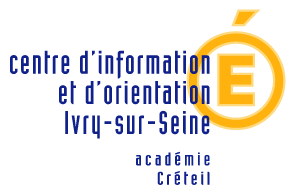 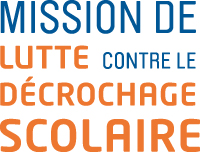 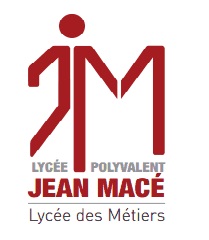 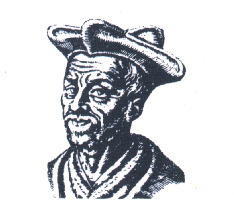 				Collège F.RabelaisCALENDRIER  DES REUNIONS DU  RESEAU FOQUALE  DU DISTRICT 62017-2018 Réunions  FOQUALEDate limite de saisie  des sollicitations  sur PELDate limite  de transmission  des dossiers au  CIO20/11/2017 8/11/201716/11/201722/01/201810/01/201818/01/201819/03/20187/03/201815/03/201714/05/20183/05/20189/03/2018